ПРОЕКТ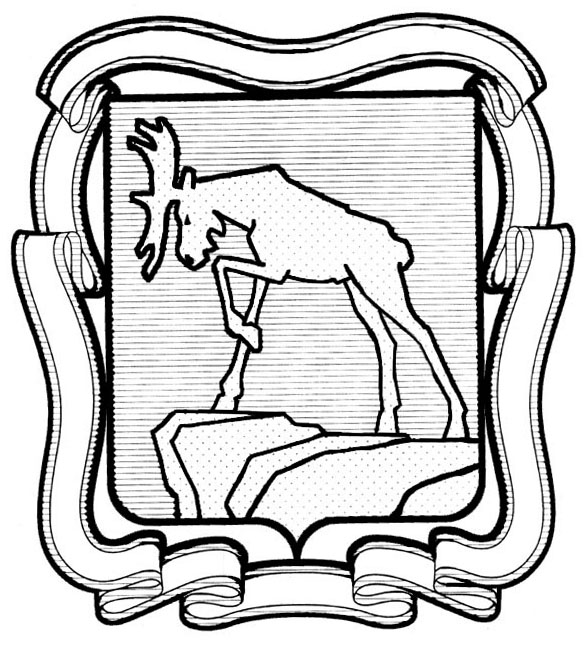 декабрь  2019 г.СОБРАНИЕ ДЕПУТАТОВ МИАССКОГО ГОРОДСКОГО ОКРУГАЧЕЛЯБИНСКАЯ ОБЛАСТЬСЕССИЯ СОБРАНИЯ ДЕПУТАТОВ  МИАССКОГОГОРОДСКОГО ОКРУГА ПЯТОГО СОЗЫВА                                                          РЕШЕНИЕ №                              от             2019 годаРассмотрев предложение Главы Миасского городского округа  Тонких Г. М.               о внесении изменений в Решение Собрания депутатов Миасского городского округа        от 29.11.2019 года  №3 «О бюджете Миасского городского округа на 2020 год и на плановый период 2021 и 2022 годов», учитывая рекомендации постоянной комиссии по вопросам экономической и бюджетной политики, в соответствии с Бюджетным Кодексом Российской Федерации, Положением «О бюджетном процессе в Миасском городском округе», утвержденным Решением Собрания депутатов Миасского городского округа                             от 30.10.2015 г. №9, руководствуясь Федеральным законом от 06.10.2003 г. №131-Ф3 «Об общих принципах организации местного самоуправления в Российской Федерации» и Уставом Миасского городского округа, Собрание депутатов Миасского городского округаРЕШАЕТ:1. Внести в Решение Собрания депутатов Миасского городского округа                     от 29.11.2019 г. №3 «О бюджете Миасского городского округа на 2020 год  и на плановый период 2021 и 2022 годов»  следующие изменения: 1) в подпункте 1 пункта 1 число «5 194 400,0» заменить на «5 286 407,4», число                 «3 465 570,4» заменить на «3 557 577,8»; 2) в подпункте 2  пункта 1 число «5 194 400,0» заменить на «5 286 407,4»; 3) в подпункте 1 пункта 2 число «4 931 100,0» заменить на «5 064 334,9», число                 «3 180 396,7» заменить на «3 313 631,6», число «4 997 200,0» заменить на «5 115 554,4», число «3 195 509,8» заменить на «3 313 864,2»; 4) в подпункте 2  пункта 2 число «4 931 100,0» заменить на «5 064 334,9», число «4 997 200,0» заменить на «5 115 554,4»;5) подпункт 1 пункта 8 изложить в следующей редакции: «1) общий объем бюджетных ассигнований на исполнение публичных нормативных обязательств Миасского городского округа на 2020 год в сумме 537 246,3 тыс. рублей, на 2021 год в сумме 550 236,4 тыс. рублей и на 2022 год в сумме 548 449,8 тыс. рублей»;5) приложения 2, 4, 5, 6, 7 к названному выше Решению изложить в новой редакции согласно приложениям 1, 2, 3, 4, 5  к настоящему Решению соответственно.2.   Настоящее Решение вступает в силу с момента опубликования.3. Контроль за исполнением настоящего Решения возложить на постоянную комиссию по вопросам экономической и бюджетной политики.Председателя Собрания депутатов Миасского городского округа                                                                               Е.А. Степовик Глава  Миасского городского округа                                                                                  Г.М. Тонких 